平成26年度決　算　報　告　書第3期事業年度自　平成26年4月　1日至　平成27年3月31日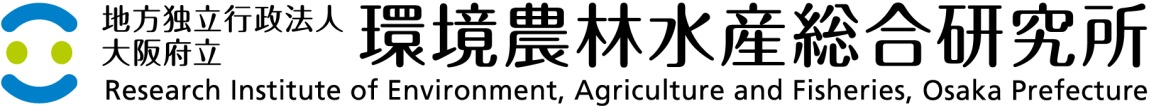 平成２６年度決算報告書（単位：百万円）予算と決算の差異について（注１）退職手当の支給額の確定及び給与改定に伴う支給額の増加により、予算額に比して決算額が42百万円増加しました。（注２）入札結果に基づく契約額の確定により、予算額に比して決算額が11百万円減少しました。（注３）受託研究等収入のうち、助成金として収入したものを、その他収入に計上したこと等により、予算額に比して9百万円減少しました。（注４）技術力・研究力の向上等及び調査研究体制の強化のための目的積立金を取り崩し　　　　た経費が含まれているため、予算額に比して決算額が36百万円増加しました。（注５）効果的な人員配置等に努めたことにより、人件費が43百万円減少しました。区分予算額決算額差額　　　　（決算－予算）備考収入　運営費交付金　施設整備補助金　自己収入　　財産売払収入　　農業大学校収入依頼試験手数料収入　受託研究等収入　　その他収入　目的積立金取崩1,82762182197211638601,869511832471107446642△11150△1△966（注１）（注２）（注３）合　　　計2,1312,16938支出　業務費　　研究経費　　受託研究経費一般管理費　人件費　施設整備補助金3902741162831,396624123101032811,353512236△13△2△43△11（注４）（注５）（注２）合　　　計2,1312,097△34